Equal Opportunities Monitoring Form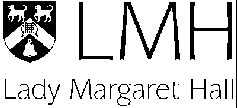 Lady Margaret Hall is committed to ensuring equality of opportunity in its recruitment and employment practices. No job applicant will be treated less favourably than others on the grounds of race, gender, nationality, marital status, employment status, disability, sexuality, age, religious belief, political persuasion, trade union activity or H.I.V status.As part of our monitoring process we ask for your co-operation in completing the questions in this section. We wish to give you the following assurances:  The information from this form will be regarded as confidential and will only be used for statistics.  Should you choose not to complete this form this will not affect your application.Please answer the following questions by ticking the appropriate box or writing in the space provided.1.	Post applied for:2.	What is your gender?	Male	Female3.	Do you have a disability or illness that you wish to tell us about?Yes	No	Decline to respond4.	If so, please specify and let us know what would aid you in your work:5.	What is your nationality?	UK	Other: 	6.	What is your date of birth?	Age7.	Please describe your ethnic origin:	(please tick one box only)White	Black or Black British	Other BackgroundsBritish	Caribbean	ChineseIrish	AfricanAny other White background	Any other Black background	Any other ethnic groupPlease specify:	Please specify:	Please specify:Mixed Ethnicity	Asian or Asian BritishWhite and Black Caribbean	Indian White and Black African	Pakistani White and Asian	BangladeshiAny other mixed background	Any other Asian background	Decline to respondPlease specify:	Please specify: